Name:_________________Self Portrait CHECKLIST: Drawing 1Practice Sheet & Portrait Sheethttp://artsparksfairfield.weebly.com/drawing-1-new.htmlPractice & Portrait ProgressChecklistDay 1Toolbox VideoFacial Proportion Video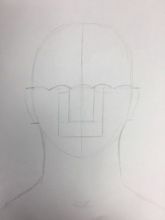 Day 2Eyes Part 1 VideoEyes Part 2 Video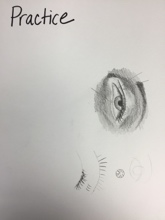 Day 3Finish Eyes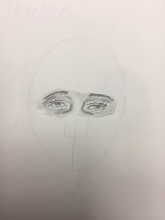 Day 4Nose Video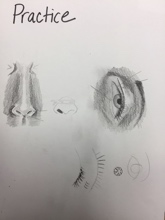 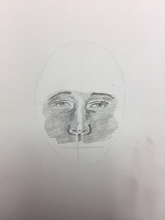 Day 5Mouth Video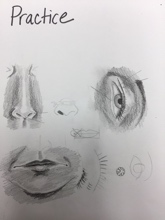 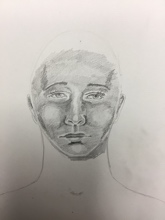 Day 6Neck & Shoulder Video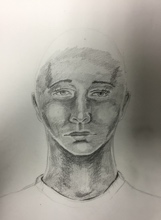 Day 7Hair Video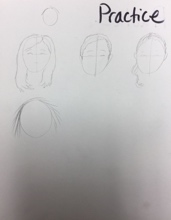 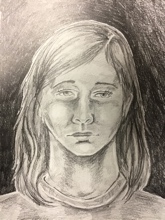 Day 8-10Finishing Portrait